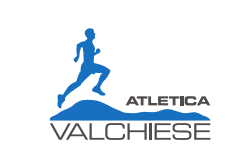 COVID-19 E PROCEDURE ADOTTATENel rispetto del D.P.C.M. (Decreto del Presidente del Consiglio dei Ministri) vigente al momento eattenendosi scrupolosamente, ai protocolli emanati dalla F.I.D.A.L. (Federazione Italiana di Atletica Leggera) inerenti alla pratica dell'attività, la Società organizzatrice del 36° Cross Valle del Chiese – Trofeo CEDIS ha cercato di redigere adeguate norme di procedura da utilizzare il giorno 07 febbraio 2021, per gestire al meglio il pre-gara, la gara e il post-gara in oggetto.PRINCIPIO BASEAll'interno del parco chiuso del Moto Club e tutte le strutture accessorie utilizzate, tutti i partecipanti (atleti, giudici, dirigenti, accompagnatori) e il personale di servizio si dovranno muovere con la mascherina alzata e posizionata correttamente e mantenere una distanza interpersonale di sicurezza di almeno un metro.VERIFICHE E CONSEGNA PETTORALI DI GARAAll'ingresso del campo gara sarà predisposto un punto adeguato, fornito di dispenser igienizzante mani, con liquido disinfettante idoneo, dove gli addetti verificheranno la temperatura corporea di ogni partecipante (non superiore a 37,5°), provvisto di mascherina indossata e con mani sanificate in precedenza e ritireranno l’autocertificazione covid (da scaricare preventivamente e compilare), prevista dai protocolli federali.Per evitare assembramenti presso la segreteria di gara, i pettorali di gara, unitamente al sacchetto ristoro e alll’eventuale riconoscimento per la partecipazione, dovranno poi essere ritirati da un rappresentante di ogni società, consegnando copia del bonifico effettuato per le iscrizioni.PROCEDURE DI PARTENZA, GARA E ARRIVOPrecisato che il parco chiuso o gabbia di partenza, è un’ area recintata con la possibilità di ospitare gli atleti nel pieno rispetto delle distanze interpersonali (1 metro di distanza con mascherina indossata correttamente quando sono fermi), la procedura d'ingresso sarà effettuata nel seguente modo : percorrendo una canalizzazione opportunamente fettucciata, gli atleti (con pettorale indossato e mascherina alzata e posizionata correttamente) procederanno in fila indiana (distanziati di almeno 1 metro) fino al raggiungimento del cancello d'ingresso dedicato, dove verranno invitati ad entrare dai giudici di gara.N.B. Gli atleti dovranno sostare in attesa del loro start con la mascherina di protezione individuale alzata e posizionatacorrettamente.Tali dispositivi, si potranno rimuovere dopo lo start. Nel caso risultino iscritte alla stessa gara più di 50 squadre, le mascherine non possono essere tolte ad una distanza inferiore a 500 metri dalla linea di partenza.Appena tagliato il traguardo, all'interno del parco chiuso, ogni atleta riceverà da un apposito addetto una nuova mascherina che andrà indossata nuovamente e potrà così recarsi al cancello d'uscita dedicato.PREMIAZIONILe premiazioni programmate dopo il termine dell’ultima gara, saranno effettuate in un apposito spazio chiuso, con podi adeguatamente distanziati e con atleti con mascherina indossata in maniera corretta.Il tutto nel tempo strettamente necessario per la consegna dei premi previsti e le eventuali foto di rito.PRECISAZIONI FINALINella stesura di queste norme di procedura, ci siamo attenuti a quanto prescritto e riportato nel D.P.C.M. vigente e tuttele prescrizioni approvate dai protocolli F.I.D.A.L. riguardanti l'atletica leggera.La manifestazione è “a porte chiuse” e senza pubblico, con l’obbligo agli addetti ai lavori di indossare la mascherina e far rispettare il distanziamento.Per evitare il diffondersi della pandemia non saranno disponibili locali spogliatoi e docce, inoltre non verrà allestito il ristoro finale, ma ogni partecipante può usufruire dell’apposito sacchetto consegnato al momento del ritiro pettorali da parte del rappresentante di ogni società.Noi abbiamo fatto di tutto per garantire il massimo possibile in questa edizione in tempo di covid. Speriamo che tutto ciò possa farvi passare una bella giornata di sport e vi lasci il piacere di avervi partecipato.